Atividade de Inglês - 5º AnoCatanduvas, November 03rd 2020Today is TuesdayActions – AçõesObserve algumas ações – actions em Inglês.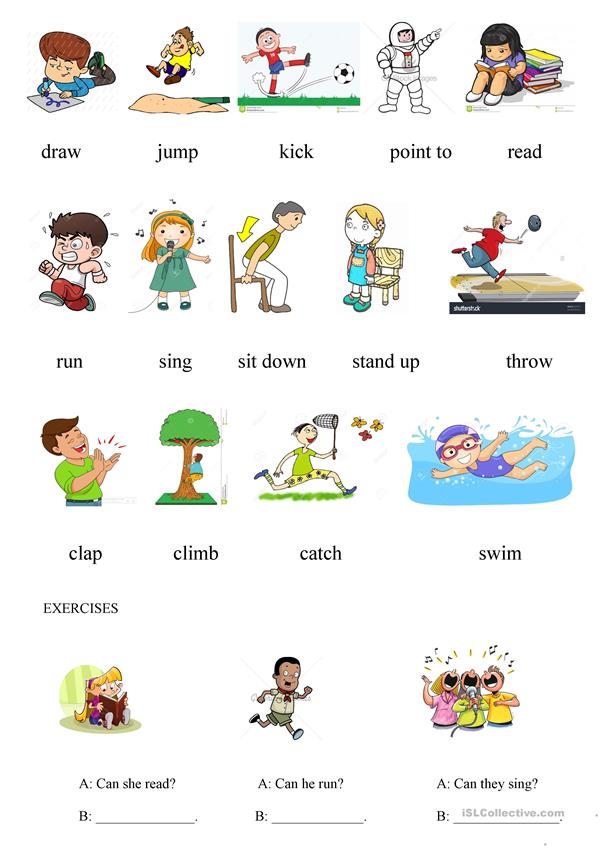 Vamos ouvir e cantar uma música sobre as Actions – Ações em Inglês!Canções em inglês para crianças | canção sobre ações: https://www.youtube.com/watch?v=dUXk8Nc5qQ8ATIVIDADE 1 – Recorte e cole as imagens sobre as sombras das actions – ações, buscando compreender o significado de cada uma.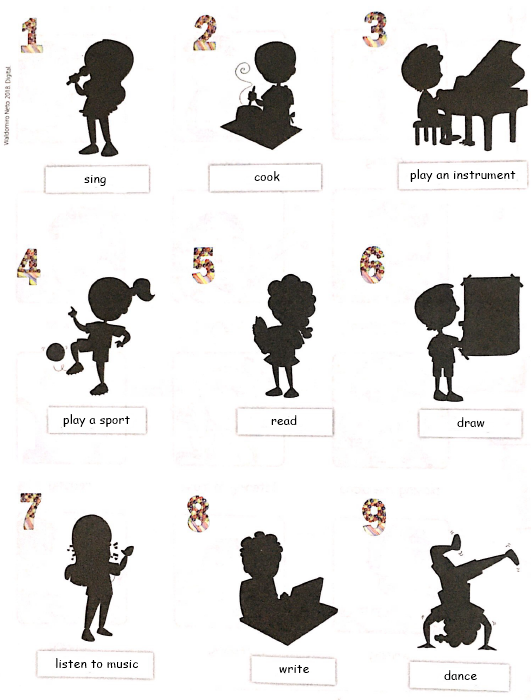 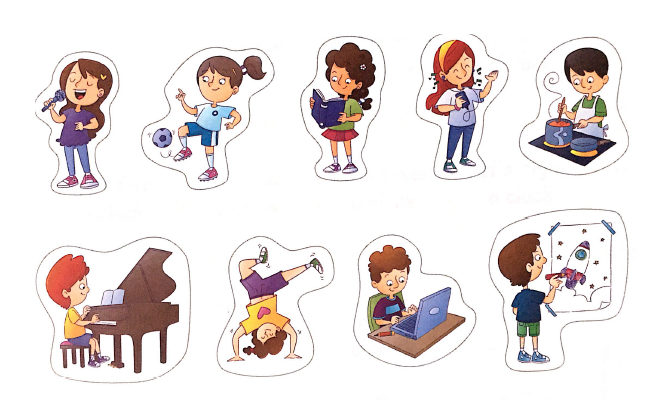 Escola Municipal de Educação Básica Augustinho Marcon.Catanduvas, novembro de 2020.Diretora: Tatiana Bittencourt Menegat. Assessora Técnica Pedagógica: Maristela Apª. Borella Baraúna.Assessora Técnica Administrativa: Margarete Petter Dutra.Professora: Jaqueline Demartini.Disciplina: Inglês5º ano.